Ծանուցում Ֆինանսավորման Հնարավորության մասինԺողովրդավարության հանձնաժողովի փոքր դրամաշնորհների ծրագիր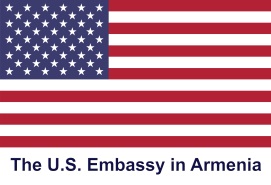 ՀՀ-ում ԱՄՆ դեսպանություն Հասարակայնության հետ կապերի գրասենյակՀիմնական տեղեկատվությունՀիմնական տեղեկատվությունՖինանսավորման հնարավորության անվանում՝  Ժողովրդավարության հանձնաժողովի փոքր դրամաշնորհների ծրագրի մրցույթ (1-ին փուլ)Ֆինանսավորման գործիքի տեսակ՝ դրամաշնորհ կամ համատեղ համաձայնագիրՖինանսավորվող գործունեության կատեգորիա՝ ժողովրդավարության զարգացումCFDA համար(ներ)՝ 19.900 - հանրային դիվանագիտության ծրագրերՆերդրումային պահանջներ՝ չկանՀայտարարության տեղադրման ամսաթիվ՝ 23-ը նոյեմբերի, 2016թ.	Դիմումների հանձնման վերջնաժամկետ՝ 23-ը հունվարի, 2017թ. Դրամաշնորհների քանակը՝ 15-20	Դրամաշնորհի նվազագույն գումարը՝ $ 5,000 Դրամաշնորհի առավելագույն գումարը՝ $ 24,000Ծրագրի նկարագրությունԱՄՆ դեսպանատունը, հայտարարում է 2017թ. հարկաբյուջետային տարվա Ժողովրդավարության հանձնաժողովի փոքր դրամաշնորհների ծրագրի մրցույթ՝ աջակցելու ժողովրդավարության զարգացմանը, մարդու իրավունքների նկատմամբ հարգանքի ապահովմանն ու  քաղաքացիական կրթության տարածմանը Հայաստանում: Ծրագրերի ֆինանսավորումը կապահովվի ըստ միջոցների առկայության:Հատուկ ուշադրության կարժանանան այն ծրագրերը, որոնքկխորացնեն լրատվամիջոցների, քաղաքացիական հասարակության ու հասարակության միջև համագործակցությունը՝ վերացնելու կոռուպցիայի տարբեր դրսևորումները,կնպաստեն մարդու իրավունքների նկատմամբ հարգանքի ապահովմանը, հատկապես հասարակության խոցելի խմբերի՝ այդ թվում հաշմանդամություն ունեցող անձանց, գենդերային հիմքով բռնության զոհերի, փախստականների և ԼԳԲՏԻ-ի համար,կխթանեն կանանց (հատկապես երիտասարդ կանանց) հնարավորությունները և նրանց կներգրավեն իրենց համայնքներում որոշումներ ընդունելու գործընթացներում,   կխթանեն արդարացի կառավարումն ու քաղաքացիական մասնակցությունը,կնպաստեն անկախ, բազմազան և բազմակարծիք լրատվամիջոցների զարգացմանը Հայաստանում, կնպաստեն հայ, ադրբեջանցի և/կամ թուրք ժողովուրդների միջև համագործակցության զարգացմանը և հաշտեցմանըԾրագրերը պետք է հստակ սահմանեն, թե առաջարկվող գործունեության արդյունքում ինչ որոշակի ժողովրդավարական զարգացումներ տեղի կունենան Հայաստանում: Դրամաշնորհները պետք է օգտագործվեն կոնկրետ ծրագրերի իրականացման համար: Ծրագրերը պետք է համահունչ լինեն կազմակերպության երկարաժամկետ նպատակների հետ:  Ծրագրային առաջարկներում պետք է ներկայացվեն իրագործվելիք խնդիրները, ակնկալվող արդյունքները և շահառուների շրջանակը: Ծրագրում պետք է նշվի ծրագրային աշխատանքների ժամկետը (ծրագրի սկզբի և ավարտի ամսաթվերը), որը չի կարող գերազանցել մեկ օրացուցային տարին: Մենք քաջալերում ենք այլ ՀԿ-ների հետ համագործակցությունը: Ովքեր կարող են դիմելՈվքեր կարող են դիմելԾրագրի շնորհառուներըՀՀ-ում գրանցված հասարակական կազմակերպություններն ու անկախ լրատվամիջոցներըԴրամաշնորհները չեն կարող օգտագործվել կուսակցական քաղաքական գործունեության  նպատակով:Լրացուցիչ տեղեկատվությունԼրացուցիչ տեղեկատվությունԳործակալության անվանումը Հասարակայնության հետ կապերի գրասենյակ, ՀՀ-ում ԱՄՆ դեսպանություն Դիմելու կարգըԲոլոր հայտերը պետք է լրացվեն անգլերեն լեզվով և ներկայացվեն ԱՄՆ դեսպանատուն (ք. Երևան, Ամերիկյան փողոց 1) կամ grants@usa.am էլեկտրոնային հասցեով ոչ ուշ, քան 2017թ. հունվարի 23-ը (մինչև ժամը 18:00):  ԱՄՆ դեսպանատան աշխատանքային ժամերն են երկուշաբթիից ուրբաթ ժամը 9:00-18:00: Դեսպանատունը փակ է պետական տոներին: Եթե Ձեր դիմումը ներկայացրել եք էլեկտրոնային տարբերակով դուք պետք է ստանաք ավտոմատ հաստատում: Գնահատման չափանիշներըՆերկայացված առաջարկների գնահատման ժամանակ հաշվի է առնվում ծրագրի համապատասխանությունը  Ժողովրդավարության հանձնաժողովի դրամաշնորհային ծրագրի նպատակներին, նախանշված ծրագրային խնդիրների, գործունեության մարտավարության և շնորհառուների խմբի ընտրության նպատակահարմարությունը, ինչպես նաև հայտատու կազմակերպության կարողությունը` իրականացնելու առաջարկվող ծրագրային նպատակները: Վաշինգտոնում ԱՄՆ պետքարտուղարության համապատասխան բաժնից վերջնական հաստատում ստանալուց հետո միայն ստորագրվում է դրամաշնորհային պայմանագիրը: Հղում լրացուցիչ տեղեկատվությանըՀայտի ձևերը և ծրագրի պայմանների մասին մանրամասն տեղեկությունները  տեղադրված են ԱՄՆ դեսպանատան կայքում՝ http://www.usa.am/announce/dcgrant.zipՄրցույթի մասին հանդիպումներ և շնորհանդեսներԺողովրդավարության հանձնաժողովի փոքր դրամաշնորհային ծրագրի մրցույթի մասին խոսելու համար ԱՄՆ դեսպանատունը տեղեկատվական շնորհանդեսներ կկազմակերպի տեղական հասարակական կազմակերպությունների և լրատվամիջոցների ներկայացուցիչների համար: Հանդիպումների օրերն ու ժամերը տեղադրված են ԱՄՆ դեսպանատան կայքում և Ֆեյսբուքյան էջում։ Հետադարձ կապԵթե էլեկտրոնային տարբերակով ամբողջական հայտարարությունը ներբեռնելու խնդիրներ ունեք, խնդրում ենք կապնվել՝   Լիանա Սահակյանին:  sahakyanl@state.gov; հեռ. (37410) 49 43 11 